Реквізити навчальної дисципліниПрограма навчальної дисципліни1. Опис навчальної дисципліни, її мета, предмет вивчання та результати навчанняМетою кредитного модуля є формування у студентів здатностей:         аргументовано й логічно представляти  власну ідею, концепцію, думку, погляди;чітко визначати предмет, положення або судження, які підлягають обговоренню за допомогою риторичних прийомів;міркувати з опорою на тезу й антитезу;  формулювати аргументи і контраргументи; системно вводити аргументи і контраргументи (демонстрацію); формулювати висновок про істинність / вірогідність тези (антитези), про силу аргументів  в інформативній або переконуючій доповіді.спростовувати аргументи опонентів та формувати власні риторичні тактики на різні типи запитань аудиторії;здійснювати лінгвостилістичний та прагматичний аналіз публічних спікерів з метою моделювання власної мовленнєвої поведінки в ході дискусії, виділивши основні види аргументів, принципів аргументування та прийомів суперечок. Предмет вивчення освітнього компонента: Дисципліна дає змогу отримати знання та практичні навички володіння риторичними прийомами в процесі власного публічного виступу.Програмні результати навчання. У результаті вивчення кредитного модулю “Публічне мовлення”студенти зможуть:застосовувати сучасні методики і технології мистецтва риторики.будувати та оцінювати власну комунікативну ефективність.упевнено володіти державною та іноземною мовами для реалізації усної комунікації – виділяти конкретні лінії міркувань, проблему та способи її вирішення.застосовувати знання про експресивні, емоційні, логічні засоби мови та техніку мовлення для досягнення запланованого прагматичного результату й організації успішної комунікації.дотримуватися правил академічної доброчесності.створювати, аналізувати й редагувати тексти виступів відомих ораторів: основних видів аргументів, принципів аргументування та прийомів суперечок.2. Пререквізити та постреквізити дисципліни (місце в структурно-логічній схемі навчання за відповідною освітньою програмою)Передумовами для вивчення дисципліни «Публічне мовлення» є володіння англійською мовою на рівні С1 та успішне засвоєння навчальних дисциплін «Практикум з мовної комунікації та перекладу (англійська мова)» та «Теорія перекладу» . Знання, уміння та досвід, здобуті у процесі навчання цієї дисципліни, забезпечують подальше оволодіння такими навчальними дисциплінами як «Практикум з усного перекладу» . 3. Зміст навчальної дисципліни Тематичний план освітнього компонента:Розділ 1. What is Rhetoric. The power of words. Що таке риторика. Сила слів. Канони риторики: Ethos. Pathos, LogosТема 1.1 Тематичне обговорення Speeches that changed the world. Розвиток критичного мислення.Тема 1.2. Ethos: приклади та моделювання фрагментів Тема 1.3. Pathos приклади та моделювання фрагментівРозділ 2. Speaking to inform. Мотивація в публічному виступі.Тема 2.1. Informative speaking in Business enviroment. Опрацювання нових тематичних ЛО. Тематичне обговорення: SPIN техніка.Тема 2.2. Опрацювання нових тематичних ЛО. Тематичне обговорення. Ідея – рішення якої змінить життя клієнтів на краще.Тема 2.3. Speeches about objects/processes/concepts/events.Розділ 3. Designing the speech. Talk graphic organizer.Тема 3.1. Pixars creative process Storytelling. Розкрити проблему через власну історію. Проаналізувати прийоми Андрія Зайоми та Андрія СтепуриТема 3.2. Магія storytelling. Make me care “How Abraham Linkoln used stories to teach hearts, minds and funny bones by Terry SPROUSE”Тема 3.3. Storytelling of writer and storytelling of speaker. Тематичне обговорення та конструювання: історія поразки, історія перемоги, історія розкриття ідеї. Тема 3.4. Практика мовної імпровізації. Тренінг-історія про три слова, вправа Вікіпедія, гра а асоціації та дефініції, вправа «імпровізація виступу з опорою на незнайомі слайди», вправа «людина – оркестр (коментатор, зануда, конферансьє)»Розділ 4. Speaking to persuade. Persuasive vs. informative speaking.Тема 4.1. Визначення загальної стратегії переконання з огляду на аудиторію та умови дискусії. Визначення найважливішого пункту в аргументативному ряді з урахуванням аудиторії та мети виступуТема 4.2. Аналіз риторики та прагматики Тема 4.3. Механізми спрацьовування аргументів. Роль інтуїції, аналогії, асоціацій.Тема 4.4 Побудова аргументів. Роль інтерпретації. Тематичне обговорення: категоричні висловлювання та силогізми4. Навчальні матеріали та ресурсиРекомендована література:Базова:1. Charvet, S. R. (2019). Words That Change Minds: The 14 Patterns for Mastering the Language of Influence. Self-Published.2. Hird, J., Dummett, P. (2017). Keynote Ted TALKS, Student’s book. Proficient. National Geographic.3. Nekriach, Т. (2015). Make your way to public speaking. A textbook on rhetoric for translation students. Nova Knyha.Допоміжна:4. Kaira, A. Storytelling techniques from TED. 2013. URL: https://akashkaria.com/wp-content/uploads/2014/01/TEDTalksStorytellingTechniques. pdf. (дата звернення: 25.11.2019).5. Sinek, S. How great leaders inspire action. TED Global, 2009. URL: https://www.ted.com/talks/simon_sinek_how_great_leaders_inspire_action. (дата звернення: 27.11.2019). 6. Walton D., Reed C. Diagramming, argumentation schemes and critical questions. In F.H. van Eemeren et al. (Eds.). Anyone Who Has a View: Theoretical Contributions to the Study of Argumentation. Dordrecht: Kluwer, 2003. PP. 195-211.Література знаходиться у бібліотеці КПІ ім. Ігоря Сікорського, методичному кабінеті кафедри теорії, практики та перекладу англійської мови, в електронному кампусі та у Google Classroom.Навчальний контент5. Методика опанування навчальної дисципліни (освітнього компонента)Силабус освітнього компонента «Публічне мовлення» розроблено на основі принципу системності в організації навчального процесу, що дозволяє передбачити завдання, форми та види роботи, необхідні для підготовки висококваліфікованих, конкурентоспроможних, інтегрованих до європейського та світового науково-освітнього простору фахівців, здатних до самостійної науково-дослідної, науково-інноваційної, організаційно-управлінської та  перекладацької діяльності в галузі гуманітарних наук. Зазначений принцип передбачає урахування особистісно-орієнтованого, інтерактивного та антропоцентричного підходів з опорою на сучасні мультимодальні й цифрові засоби навчання, що створює сприятливі умови для творчого розвитку особистості здобувача та його/її автономності в умовах аудиторного, змішаного та віддаленого навчання.Силабус передбачає чітку послідовність в опануванні навчальної дисципліни таким чином, що для вивчення кожної наступної теми здобувачам необхідно спиратися на знання й уміння, отримані у межах попередньої. Саме така послідовність дозволяє отримати професійні знання, необхідні для кожного етапу здійснення науково-дослідної та прикладної діяльності.Викладання здійснюється на основі студентоцентрованого підходу та стратегії взаємодії викладача й здобувачів з метою ефективного засвоєння навчального матеріалу у сприятливому контексті та формування відповідних компетентностей.У викладанні освітнього компоненту застосовуються когнітивні та соціально-афективні стратегії і прийоми проблематизації матеріалу, які реалізуються за допомогою:-	 активних та інтерактивних методів навчання (експрес-опитування щодо визначення рівня опанування матеріалу, обізнаності в сучасних риторичних технологіях; підготовка  та промова індивідуальних публічних виступів із застосуванням відеозапису тощо);-	 методу проблемно-пошукового навчання, що передбачає осмислення навчального матеріалу та подальшу реалізацію самостійного пошуку, що сприяє розвитку когнітивної активності та емоційного інтелекту здобувачів.У процесі застосування зазначених вище методів  і стратегій використовуються такі форми навчання, як: робота у групах (дискусії з обраних питань, підготовка аргументів та контраргументів і презентацій), індивідуальна  і самостійна робота (інформаційний пошук, систематизація та аналіз знайденого матеріалу, зокрема з теми власного дослідження).	Усі методи і форми навчання мають на меті стимулювати пізнавальну діяльність магістрів, їхню активність на заняттях, самостійність, креативність, що є визначальними чинниками мотивації здобувачів вищої освіти до вивчення освітнього компонента «Публічне мовлення».6. Самостійна робота студентаВивчення дисципліни включає такі види самостійної роботи: •	підготовка до практичних занять;•	написання модульної контрольної роботи;•	підготовка до заліку. Рекомендований час на підготовку до практичного заняття – 1 год. СРС; заліку – 6 год. СРС.Політика та контроль7. Політика навчальної дисципліни (освітнього компонента)Відвідування практичних занять, активна робота на них і виконання домашніх завдань необхідні для, розвитку практичних навичок і компетентностей та досягнення програмних результатів навчання загалом. Перед практичним заняттям здобувач вищої освіти ознайомлюється з рекомендованою літературою, наданою викладачем. Усі необхідні навчальні матеріали викладач розміщує на гуглдиску або в онлайн середовищі GoogleClassroom, доступ до якого мають студенти, які вивчають цей освітній компонент.Актуальну інформацію щодо організації навчального процесу з дисципліни студенти отримують через повідомлення у групі в Telegram/Viber/WhatsApp або Електронному кампусі. Під час змішаної форми навчання заняття проходять у форматі відеоконференцій на платформі ZOOM. Виконані домашні навчальні завдання здобувачі вищої освіти завантажують у свої папки на гуглдиску або здають через GoogleClassroom, доступ до яких надає викладач протягом першого тижня навчання. Термін виконання домашнього навчального завдання – 1 тиждень з моменту отримання. Завдання, подані на перевірку після закінчення зазначеного терміну, оцінюються в 0 балів. Якщо студент не здав завдання протягом терміну, визначеного цим силабусом, з поважної причини, яку підтверджує офіційний документ (довідка про непрацездатність, службова записка тощо), він може представити виконані завдання за графіком, узгодженим з викладачем, але не пізніше 25 практичного заняття. Перескладання домашніх навчальних завдань з метою підвищення оцінки не передбачено. Відпрацювання пропущених без поважної причини занять за рахунок виконання додаткових навчальних завдань не передбачено.Поточний контроль. Викладач регулярно заносить результати поточного контролю в модуль «Поточний контроль» Електронного кампусу згідно з Положенням про поточний, календарний і семестровий контроль в КПІ ім. Ігоря Сікорського. Детальніше: https://document.kpi.ua/2020_7-137. Ознайомитися з результатами поточного контролю студент може в особистому кабінеті в Електронному кампусі.Правила призначення заохочувальних балів. Відповідно до Положення про систему оцінювання результатів навчання в КПІ ім. Ігоря Сікорського (https://osvita.kpi.ua/node/37), заохочувальні бали не входять до основної 100-бальної шкали РСО і не можуть перевищувати 10% рейтингової шкали, тобто максимальна кількість додаткових балів – 10. Для підвищення мотивації здобувачів вищої освіти займатися науково-дослідницькою роботою, їм призначають заохочувальні бали за участь у науково-практичних конференціях, семінарах, круглих столах і воркшопах за тематикою освітнього компонента (за умови публікації тез доповіді або наявності сертифікату про участь у відповідному заході). Підставою для нарахування заохочувальних балів може бути участь у перекладацьких проєктах КПІ ім. Ігоря Сікорського. Штрафні бали з освітнього компоненту не передбачені. Академічна доброчесність. Політика та принципи академічної доброчесності визначені у розділі 3 Кодексу честі Національного технічного університету України «Київський політехнічний інститут імені Ігоря Сікорського» (https://kpi.ua/code) та Положенні про систему запобігання академічному плагіату (https://osvita.kpi.ua/node/47).Норми етичної поведінки. Норми етичної поведінки студентів і працівників визначені у розділі 2 Кодексу честі Національного технічного університету України «Київський політехнічний інститут імені Ігоря Сікорського». Детальніше: https://kpi.ua/code.Процедура оскарження результатів контрольних заходів. Студенти мають право аргументовано оскаржити результати будь-яких контрольних заходів, пояснивши з яким критерієм не погоджуються. Процедуру деталізовано в Положенні про апеляції в КПІ ім. Ігоря Сікорського.Інклюзивне навчання. Освітній компонент може викладатися для більшості студентів з особливими освітніми потребами, окрім студентів з серйозними вадами зору, які не дозволяють виконувати завдання за допомогою персональних комп’ютерів, ноутбуків та/або інших технічних засобів. Детальніше про забезпечення інклюзивності освіти в КПІ ім. Ігоря Сікорського за посиланням https://osvita.kpi.ua/node/172.8. Види контролю та рейтингова система оцінювання результатів навчання (РСО)Процедура оцінювання результатів навчання за цим освітнім компонентом, форми контролю і рейтингова система оцінювання регламентовані Положенням про систему оцінювання результатів навчання в КПІ ім. Ігоря Сікорського (https://osvita.kpi.ua/node/37) та Положенням про поточний, календарний та семестровий контроль результатів навчання в КПІ ім. Ігоря Сікорського (https://osvita.kpi.ua/node/32).Результати навчання з дисципліни оцінюються за РСО першого типу, тобто підсумкова оцінка здобувача формується на основі виконання всіх завдань, передбачених контрольними заходами. Оцінювання результатів навчання здійснюється за 100-бальною шкалою.Оцінювання та поточний контроль. Система оцінювання орієнтована на отримання балів за роботу на практичних заняттях і написання модульної контрольної роботи (МКР) в кінці семестру. Рейтинг студентів з освітнього компоненту складається з балів, отриманих за:1) відповіді на 24 практичних заняттях (перше заняття не оцінюється; 26 заняття – МКР; 27 заняття – залік) – 48 балів;2) написання однієї модульної контрольної роботи – 52 бали.Максимальна кількість балів, яку може отримати студент по завершенню вивчення освітнього компонента «Публічне мовлення» становить 100 балів. Основні критерії оцінювання роботи студентів1. Робота на практичних заняттях Ваговий бал – 2, максимальна кількість балів за практичні заняття становить 2х24= 48 балів.Критерії оцінювання:«відмінно» (1,8 - 2 бали): активна робота на заняттях, виконання всіх домашніх завдань на високому рівні, високий рівень виконання проектів, високий рівень сформованості навичок та умінь (високі оцінки за читання, говоріння, аудіювання та письмо);«добре» (1,5 – 1,7 бали): досить активна робота на заняттях, виконання всіх домашніх завдань на належному рівні, належний рівень виконання проектів, достатній рівень сформованості навичок та умінь (добрі оцінки за читання, говоріння, аудіювання та письмо);«задовільно» (1,2 – 1,4 бали): періодично досить активна робота на заняттях, виконання 50% домашніх завдань на достатньому, а інших 50%--задовільному рівні, задовільний рівень виконання проектів, задовільний рівень сформованості навичок та умінь (задовільні оцінки з читання, говоріння, аудіювання та письма);«незадовільно» (0 балів): повна невідповідність вимогам при виконанні завдань або їх невиконання.2. Написання модульної контрольної роботиВаговий бал – 52, максимальна кількість балів за модульну контрольну роботу становить 52х1=52 балів.Критерії оцінювання МКР:«відмінно» (47 – 52 бали): коректне виконання всіх завдань, що демонструє глибоке розуміння предмету вивчення й повну сформованість фахових компетентностей за відповідним освітнім компонентом, зазначених у п. 1 цього силабусу (виконання всіх завдань модульної контрольної роботи обсягом не менше 90 % коректної інформації);«добре» (39 – 46 балів): виконання всіх завдань з деякими помилками та/або неточностями, які свідчать про ґрунтовне розуміння теоретичних основ дисципліни й сформованість фахових компетентностей за цим освітнім компонентом на високому рівні (не менше 75% потрібної інформації);«задовільно» (31 – 38 балів): неповне виконання завдань модульної контрольної роботи з низкою помилок та/або неточностей, при якому студент демонструє фрагментарні знання з дисципліни виконання всіх завдань (не менше 60% потрібної інформації);«незадовільно» (0 балів): незадовільне виконання завдань, що свідчить про недостатню сформованість передбачених фахових компетентностей, знань і вмінь (менше 60% потрібної інформації) або невиконання завдання.Результати поточного контролю оголошуються кожному студенту окремо у присутності або в дистанційній формі (електронною поштою або через Telegram/Viber/ WhatsApp) і обов’язково проставляються викладачем в Електронному кампусі в модулі «Поточний контроль».Календарний контроль провадиться на 7-8 та 14-15 тижнях весняного семестру як моніторинг поточного стану виконання вимог силабусу здобувачем вищої освіти. Для отримання позитивної оцінки з календарного контролю поточний рейтинг здобувача повинен становити не менше 50% від максимально можливого на час проведення цього контролю.Семестровий контроль у формі заліку проводиться на останньому занятті з освітнього компонента. Здобувач отримує позитивну залікову оцінку за результатами його роботи протягом семестру, якщо у підсумку він набрав не менше 60 балів та виконав умови допуску до семестрового контролю.Умовою допуску до семестрового контролю є позитивна оцінка з модульної контрольної роботи (≥ 30 балів). Студент виконує залікову контрольну роботу, якщо а) він виконав умови допуску до заліку, але його підсумковий рейтинг за семестр нижчий за 60 балів; б) він хоче підвищити поточну оцінку з освітнього компонента. Якщо здобувач виконує залікову контрольну, його попередній рейтинг скасовується і він отримує остаточну оцінку за її результатами. Залікова контрольна робота оцінюється у 100 балів і містить завдання за темами освітнього компонента, прописаними у п. 5 цього силабусу. Залікова контрольна робота. Ваговий бал залікової письмової роботи оцінюється у 100 балів. Вона проводиться у письмовій формі, складається з відповіді на теоретичне питання та трьох практичних завдань. Відповіді на теоретичні питання за розділами 1-4 розділів. Ваговий бал за теоретичне питання – 20 балів (кожна правильна відповідь на 4 питання оцінюється в 5 балів). Практичні завдання розподілено за формою матеріалу для аналізу риторичних стратегій (інформативна, мотивуюча, персуазивна), кожна стратегія реалізується тактиками демонстрації тези та лініями її доказу – диспозицією аргументів. Критерії оцінювання теоретичного завдання«відмінно» – 5 балів – повна відповідь на питання, логічний обґрунтований виклад теоретичного матеріалу, підкріплений влучними прикладами (не менше 90% потрібної інформації);«добре» – 4 бали – досить повна відповідь на питання, логічний виклад значної частини теоретичного матеріалу, більшість положень підкріплені влучними прикладами (не менше 75% потрібної інформації);«задовільно» – 3 бали – фрагментарна відповідь на питання, логічний виклад певної частини теоретичного матеріалу, деякі положень підкріплені влучними прикладами (не менше 60% потрібної інформації);«незадовільно» – 0 балів – відповідь відсутня; студент не може сформулювати та обґрунтувати відповідь на питання.Ваговий бал за практичне завдання – 80 балів.Перше практичне завдання – створити комунікативний паспорт оратора на основі параметру вербально-семантичної наповненості його промов, виділити основні риторичні стратегії та мовні засоби їх актуалізації в промові. Discuss emotional-shifting fragments in the speech (such as the combination of general and personalized approaches). Ваговий бал за 1 практичне завдання – 40 балів.Критерії оцінювання 1 практичного завдання:«відмінно» 36 – 40 балів; точне виконання практичного завдання з опорою на теоретичні знання, повний дискурсивний аналіз відеоматеріалу та створення комунікативного паспорту оратора на основі параметру вербально-семантичної наповненості його промов, правильно виділено основні риторичні стратегії та мовні засоби їх актуалізації в промові;«добре» 30 – 35 балів; недостатньо точне виконання практичного завдання, недостатньо повний дискурсивний аналіз відеоматеріалу для створення комунікативного паспорту оратора, неповне визначення риторичних стратегій та тактик спікерів; хаотичне визначення мовленнєвих засобів.«задовільно» 24 – 29 балів; неточне виконання практичного завдання, неповний аналіз відеоматеріалу;«незадовільно» 0 балів; невиконання практичного завдання, відсутність дискурсивного аналізу відеоматеріалу.Ваговий бал за 2 практичне завдання – 40 балів. Друге практичне завдання: написати і продекламувати власну промову на вибір (про предмет, процес, концепцію, подію). Виділити тезу, дедуктивний чи індуктивний спосіб аргументації, переконливий висновок. Критерії оцінювання 2 практичного завдання.«відмінно» 36 – 40 балів; точне виконання практичного завдання з опорою на теоретичні знання, ефективний вступ - invention, логічний виклад думок основної частини - arrangement, language usage of pathos  - логіка, емоції, релевантність до аудиторі, манера говоріння;«добре» 30 – 35 балів; недостатньо точне виконання практичного завдання, недостатньо повний аналіз тексту, визначення не усіх ознак гендерної диференціації;«задовільно» 24 – 29 балів; неточне виконання практичного завдання, неповний аналіз тексту, не визначення усіх ознак гендерної диференціації;«незадовільно» 0 балів; невиконання практичного завдання, відсутність аналізу тексту.Бали залікової контрольної роботи переводяться до залікової оцінки згідно з таблицею.Таблиця відповідності рейтингових балів оцінкам за університетською шкалою:9. Додаткова інформація з дисципліни (освітнього компонента)9.1. На залікову контрольну роботу винесено тематичний матеріал, прописаний у п. 5 цього силабусу.9.2. Для цього освітнього компонента передбачене визнання результатів навчання, набутих у неформальній/інформальній освіті згідно з процедурою, прописаною у Положенні про визнання в КПІ ім. Ігоря Сікорського результатів навчання, набутих у неформальній/інформальній освіті (https://osvita.kpi.ua/node/179).Робочу програму навчальної дисципліни (силабус):Укладено доцентом кафедри ТППАМ к.пед. н. Волощук І.П. Ухвалено кафедрою ТППАМ (протокол № 6 від 16.11.2022 р.)Погоджено Методичною комісією ФЛ (протокол № 4 від 1.12.2022 р.)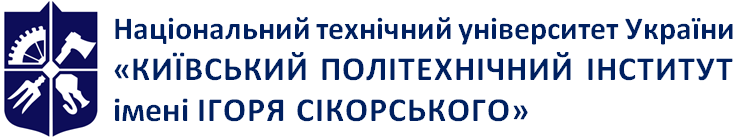 Кафедра теорії, практики та перекладу англійської мовиПУБЛІЧНЕ МОВЛЕННЯРобоча програма навчальної дисципліни (силабус)ПУБЛІЧНЕ МОВЛЕННЯРобоча програма навчальної дисципліни (силабус)ПУБЛІЧНЕ МОВЛЕННЯРобоча програма навчальної дисципліни (силабус)Рівень вищої освітиДругий (магістерський) Галузь знань03 Гуманітарні наукиСпеціальність035 ФілологіяОсвітня програмаГерманські мови та літератури (переклад включно), перша – англійська Статус дисципліниВибірковаФорма навчанняочна (денна) Рік підготовки, семестр1 курс, весняний семестрОбсяг дисципліни4 кредити , 120 годин(54 аудиторних годин, 66 годин СРССеместровий контроль/ контрольні заходизалік / модульна контрольна роботаРозклад занятьhttp://rozklad.kpi.ua/Schedules/ViewSchedule.aspx?g=68d35414-63f0-464a-9a66-f780c32f9b7fМова викладанняАнглійська/УкраїнськаІнформація про 
керівника курсу / викладачів к. пед. н., доц. каф. ТППАМ, Волощук Ірина Петрівна, e-mail: irina_voloshuk@ukr.net; моб. +38 050 721 03 46 (Viber,)Розміщення курсуhttps://classroom.google.com /c/MjUzMzUyMjczOTk5?cjc=nkdhn4jФорма навчанняВсьогоВсьогоРозподіл навчального часу тавидами занятьРозподіл навчального часу тавидами занятьКонтрольні заходиКонтрольні заходиФорма навчаннякредитівгодинпрактичніСРСМКРСеместрова атестаціяДенна412054661Залік№ПЗТемаАудиторні години1Практичне заняття № 1.Розділ 1 Що таке риторика.Сила слів. Канони риторики Ethos. Pathos,LogosСРС: Розділ 1. What is Rhetoric. The power of words. Що таке риторика Тема 1.1. Сила слів Канони риторики Ethos. Pathos, Logos. Підготовка до аудиторних занять – ознайомлення з термінологічним та концептуальним аппаратом.22Практичне заняття № 2.Тема 1.1. Cила слів. Канони риторики Ethos. Pathos,LogosСРС Тема 1.1. Тематичне обговорення. Speeches that changed the world. Розвиток критичного мислення. Підготовка усної доповіді на задану тему «Звідки беруться ідеї» Stiven JOHNSON.23Практичне заняття № 3.Тема 1.2. Ethos: приклади та моделювання фрагментів СРС Розділ 2. Speaking to inform/ Мотивація в публічному виступі24Практичне заняття № 4.Тема 1.3. Pathos приклади та моделювання фрагментівСРС Тема 2.1.Informative speaking in Buseness enviroment. Опрацювання нових тематичних ЛО.  Підготовка до тематичного обговорення. SPIN ТЕХНІКА ПРОДАЖУ Ніл Рекчем.25Практичне заняття № 5.Тема 2.2. Опрацювання нових тематичних ЛО. Тематичне обговорення  Ідея – рішення якої змінить життя клієнтів на краще. 26Практичне заняття № 6.Підготовка усної доповіді на задану тему. Звідки беруться ідеї Stiven JOHNSON,.СРС Тема 2.3. Speeches about Objects/Processes/Concepts/Events. Підготовка до аудиторних занять.27Практичне заняття № 7.Розділ 2. Speaking to inform/ Мотивація в публічному виступіСРС Розділ 3. Designing the speech Talk graphic organizer. Ознайомлення з термінологічним апаратом28Практичне заняття № 8.Тема 3.1.Pixars creative process. StorytellingРозкрити проблему через власну історію. Проаналізувати прийоми Андрія Зайоми та Андрія Степури визначивши лінії міркувань.29Практичне заняття № 9.Тема 2.2. Опрацювання нових тематичних ЛО. Тематичне обговорення  Ідея, рішення якої змінить життя клієнтів на краще.СРС Тема 3.2. Магія storytelling. Make me careWrite a critical review on the book «How Abraham Linkoln used stories to teach hearts, minds and funny bones» by Terry SPROUSE210Практичне заняття № 10.Тематичне обговорення. Ідея, рішення якої змінить життя клієнтів на краще. Сила слів. Канони риторики Ethos, Pathos, LogosСРС Тема 3.3. Storytelling of writer and storytelling of speaker. Підготовка до тематичне обговорення та конструювання: ІСТОРІЯ ПОРАЗКИ, ІСТОРІЯ ПЕРЕМОГИ і ІСТОРІЯ РОЗКРИТТЯ ІДЕЇ Написати власні історії211Практичне заняття № 11.Тематичне обговорення  Ідея, рішення якої змінить життя клієнтів на краще. Сила слів. Канони риторики Ethos, Pathos, LogosСРС Тема 3.4. Підготуватись до аудиторної роботи. Практика мовної імпровізації: Тренінг історія про три слова. (Вправа Вікіпедія, гра а асоціації та дефініції, Вправа «Імпровізація виступу з опорою на незнайомі слайди», вправа «Людина – оркестр» (коментатор, зануда, конферансьє).212Практичне заняття № 12.Тема 2.3. Speeches abou tObjects/Processes/Concepts/Events. Speeches about Objects/Processes/Concepts/Events. Проаналізувати прийоми Андрія Зайоми та Андрія Степури.СРС Розділ 4. Speaking to persuade. Persuasive vs Informative Speaking. Ознайомитись з понятійним термінологічним апаратом213Практичне заняття № 13.Розділ 3. Designing the speechTalk graphic organizer.СРС  Визначення загальної стратегії переконання з огляду на аудиторію та умови дискусії. Підготовка за рекомендованою літературою. Визначення найважливішого пункту в аргументативному ряду з врахуванням аудиторії та мети виступу. Підготовка за рекомендованою літературою.214Практичне заняття № 14.Тема 3.1. Pixars creative process Storytelling. Розкрити проблему через власну історіюСРС  Аналіз риторики та прагматики. Проаналізувати риторику Д. Трампа, Дж. Байдена та Б. Обами та визначити в їх виступах тактики раціональної аргументації.Промови на логічну емотивність висловлювання: здійснити порівняльний аналіз промов В. Черчілля та Б. Джонсона, визначити основні логічні лінії міркувань та доказу.215 Практичне заняття № 15.тема 3.2. Магія storytelling. Make me care. «How Abraham Linkoln used stories to teach the arts, minds and funny bones» by Terry SPROUSEСРС Тема  Механізми спрацьовування аргументів.216Практичне заняття № 16.Тема 3.3. Storytelling of writer and storytelling of speakerТематичне обговорення та конструювання: історія поразки, історія перемоги, історія розкриття власної ідеї. СРС Повторення робочих технік. 1) тезу й антитезу; 2) аргументи і контраргументи; 3) систематичний виклад аргументів і контраргументів  (демонстрація); 4) висновок.217Практичне заняття № 17.Тема 3.4. Практика мовної імпровізації: Тренінг історія про три слова, вправа Вiкіпедія, гра а асоціації та дефініції, Вправа – імпровізація виступу з опорою на незнайомі слайди, Вправа Людина – оркестр (коментатор, зануда, конферансьє)СРС Підготуватись до практичного заняття: Визначення загальної стратегії переконання з огляду на аудиторію та умови дискусії. Підготовка за рекомендованою літературою.218Практичне заняття № 18.Розділ 4. Speaking to persuade. Persuasive vs. informative speakingСРС Промови на логічну емотивність висловлювання: здійснити порівняльний аналіз промов Стіва Джобса та Біла Гейтса – виділити основні риторичні стратегії та мовленнєві засоби їх реалізації.219Практичне заняття № 19.Тема 4.1 Побудова аргументів. Роль інтерпретації. Схематичне зображення аргументативного ряду: теза-доказ-висновки. Категоричні висловлювання та силогізми.СРС Розкрити проблему через власну історію. Проаналізувати прийоми спікера Kevin Alloc Why video go viral Unit 9 Keynotes.220Практичне заняття № 20.Тема 4.1.  Визначення загальної стратегії переконання з огляду на аудиторію та умови дискусії. Визначення найважливішого пункту в аргументативному ряду з врахуванням аудиторії та мети виступуСРС Магія storytelling. Make me care/ Створення власної ідеї через історію.221Практичне заняття № 21.4.2 Storytelling of writer and storytelling of speaker. Тематичне обговорення та конструювання: історія створення власної ідеї.СРС Підготуватись до аудиторного заняття Тема 4.3. Механізми спрацьовування аргументів. Проаналізувати аргументативні стратегії спікера Теd Dan Barber : Food and Sustainability Unit 8 Keynotes222Практичне заняття № 22.Тема 4.3. Storytelling of writer and storytelling of speaker. Тематичне обговорення та конструювання: Написати власні історії.СРС Логічна емотивність висловлювання: здійснити порівняльний аналіз інавгураційних промов Д. Байдена, Д. Трампа, Б. Обама та П Порошенка223Практичне заняття № 23.Тема 4.4 Побудова аргументів. Роль інтерпретації. Схематичне зображення аргументативного ряду: теза-доказ-висновки. Категоричні висловлювання та силогізмиСРС Підготуватись до аудиторного заняття: Роль інтуїції, аналогії, асоціацій в функціонуванні аргументації224Практичне заняття № 24.Тема  4.4 Механізми спрацьовування аргументів. Роль інтуїції, аналогії, асоціацій в функціонуванні аргументаціїСРС Тема 4.4 Побудова аргументів. Роль інтерпретації.225Практичне заняття № 25.Тема 4.4 Побудова аргументів. Роль інтерпретації. Схематичне зображення аргументативного ряду: теза-доказ-висновки. Категоричні висловлювання та силогізмиСРС Повторення робочих технік. 1)тезу й антитезу; 2) аргументи і контраргументи; 3)систематичний виклад аргументів і контраргументів (демонстрація); 4)висновок про істинність тези (антитези) або про їхню вірогідність, або про недостатність аргументів кожній із сторін226Практичне заняття № 26.Модульна контрольна роботаСРС: Підготовка до модульної контрольної роботи (МКР)227Практичне заняття № 27.Підвищення рейтингу .Залік.2Всього54№ з/пКонтрольний захід %Ваговий балКіл-тьВсього1.Робота на практичних заняттях48%224482.Написання МКР52%52152ВсьогоВсьогоВсьогоВсього100Розрахунки орієнтовних значень вагових балів з кожного контрольного заходуВизначаємо значення tk – навчальний час, запланований у робочій програмі для кожного контрольного заходу.1) Відповіді на практичних заняттях. 1 практичне заняття = 3 год. (2 год. ауд. + 1 год. СРС). tпр = 3 2) Написання МКР. МКР забезпечує перевірку всього навчального матеріалу. Тому враховуємо увесь час на засвоєння кредитного модуля за винятком 6 годин на залік. 120 – 6 = 114 годинtмкр = 114 год.Визначаємо орієнтовні значення вагових балів із розрахунку 100-бальної шкали РСО за формулою:tк= 3х24 + 114 = 72 + 114 = 186Визначаємо орієнтовні значення відповідних вагових балів:rпр = 72х100/186=38,7; отже 1 rпр = 1,6 = 2rмкр = 114х100/186 = 61,29 = 61Перевіряємо загальну суму:2х24 + 61х1 = 48 + 61 = 109Робимо корекцію та перевіряємо суму вагових балів:rпр = 48, ваговий бал за кожне індивідуальне заняття = 48/24 = 2; 2 Х 24 = 48rмкр = 5248 + 52 = 100 Визначаємо шкалу балів за відповідні рівні оцінювання з кожного виду контролю. З урахуванням межових значень 0,9 – 0,75 – 0,6 – 0 маємо такий розподіл:1) відповіді на практичних заняттях	«відмінно» = 1,8 – 2 балів;	«добре» = 1,5 – 1,7 бали;	«задовільно» = 1,2 – 1,4 бали;	«незадовільно» = 0 балів.2) написання модульної контрольної роботи:«відмінно» = 47 – 52 балів;	«добре» = 39 – 46 балів;	 «задовільно» = 31 – 38 балів;	 «незадовільно» = 0 балів.КритерійКритерійІ календарний контрольІІ  календарний контрольТермін календарного контролюТермін календарного контролю8-ий тиждень14-ий тижденьУмови отримання атестаціїПоточний рейтинг≥ 10 балів≥ 21 балиКількість балівОцінка100-95Відмінно94-85Дуже добре84-75Добре74-65Задовільно64-60ДостатньоМенше 60НезадовільноНе виконані умови допускуНе допущено